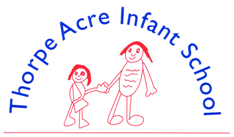 Alan Moss Road, Loughborough, Leicestershire LE11 4SQTelephone: 01509 212021 Email: office@tais.leics.sch.ukWebsite: www.tais.leics.sch.ukExecutive Headteacher: Ms J BeaumontDeputy Headteacher: Mrs C Shaw5th March 2024Dear Parents/CarersEaster Assemblies – Thursday 21st MarchWe are delighted to tell you that we shall be holding two Easter Assemblies.  There will be one assembly at 9am and another one at 2.45pm.The assemblies will consist of songs and poems performed by the children in all year groups.  Children are welcome to wear an Easter bonnet during the assembly.  Please note that Easter bonnets will need to be made at home.  We shall not be making them in school.Owing to hall space and Fire Safety regulations relating to numbers we can accommodate in the school hall, we are offering one ticket for one person from each family.  These will be available on a first come, first served basis from Monday 18th March at 3pm.  You will need to bring your ticket with you on the day.The Easter Raffle will be drawn at the end of the afternoon assembly.We look forward to seeing you.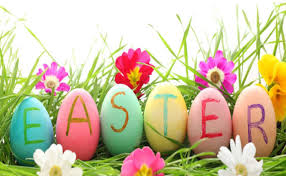 Yours sincerelyC ShawMrs C ShawDeputy Headteacher